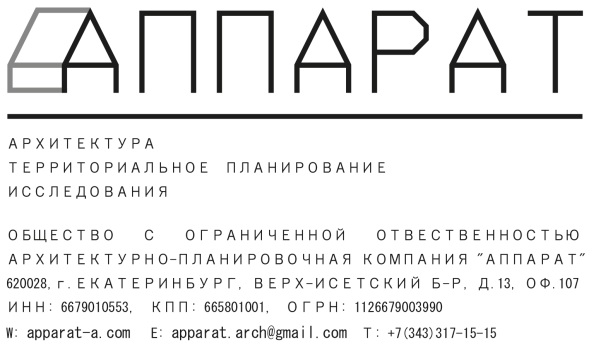 Экз. № Документация по планировке территории для размещения линейного объекта транспортной инфраструктуры регионального значения«Строительство автомобильной дороги «Подъезд к п. Пудлинговый от автодороги «ст. Саранинский завод – п. Октябрьский» на территории городского округа Красноуфимск и Муниципального образования Красноуфимский округ»ПРОЕКТмежевания территории для размещения линейного объекта транспортной инфраструктуры регионального значения «Строительство автомобильной дороги «Подъезд к п. Пудлинговый от автодороги «ст. Саранинский завод – п. Октябрьский» на территории городского округа Красноуфимск и Муниципального образования Красноуфимский округ»ТОМ 3Шифр: 08-0030332-01-ПМТ-ПЗг. Екатеринбург, 2016 г.Экз. № ПРОЕКТмежевания территории для размещения линейного объекта транспортной инфраструктуры регионального значения «Строительство автомобильной дороги «Подъезд к п. Пудлинговый от автодороги «ст. Саранинский завод – п. Октябрьский» на территории городского округа Красноуфимск и Муниципального образования Красноуфимский округ»ТОМ 3Шифр: 08-0030332-01-ПМТ-ПЗг. Екатеринбург, 2016 г.Список разработчиковСодержаниеСостав документации по проекту планировкиВведениеПроект планировки территории для размещения линейного объекта транспортной инфраструктуры регионального значения «Строительство автомобильной дороги «Подъезд к п. Пудлинговый от автодороги «ст. Саранинский завод – п. Октябрьский» на территории городского округа Красноуфимск и Муниципального образования Красноуфимский округ» (далее – линейный объект) разработан в рамках государственного контракта от 11.07.2016 № 08 -0030332-01 на выполнение работ по разработке документации по планировке территории для размещения линейного объекта транспортной инфраструктуры регионального значения «Подъезд к п. Пудлинговый от автодороги «ст. Саранинский завод – п. Октябрьский» на территории городского округа Красноуфимск и Муниципального образования Красноуфимский округ» между государственным заказчиком – Министерство строительства и развития инфраструктуры Свердловской области и проектировщиком – ООО АПК «АППАРАТ» (на основании Дополнительного соглашения №1 к государственному контракту от 11.07.2016 № 0162200023516000008-0030332-01 – Том 2, Приложение 4).Основанием для проектирования являются:распоряжение Правительства Свердловской области от 24.03.2016 № 255-РП «Об утверждении перечня автомобильных дорог общего пользования регионального значения Свердловской области, в отношении которых планируется разработка проектной документации на строительство, реконструкцию и капитальный ремонт в 2016 – 2017 годах»;приказ Министерства строительства и развития инфраструктуры Свердловской области и Министерства транспорта и связи Свердловской области от 19.11.2014 № 376-П/473 «Об утверждении перечня линейных объектов транспортной инфраструктуры регионального значения, для которых необходима подготовка документации по планировке территории в 2015 – 2021 годах»;Приказ Министерства строительства и развития инфраструктуры Свердловской области от 27.11.2015 № 471-П «О принятии решения о подготовке документации по планировке территории для линейного объекта транспортной инфраструктуры регионального значения «Подъезд к п. Пудлинговый от автодороги «ст. Саранинский завод – п. Октябрьский» на территории городского округа Красноуфимск и Муниципального образования Красноуфимский округ».При разработке проекта планировки территории учтены и использованы следующие законодательные и нормативные документы:Водный кодекс Российской Федерации;Градостроительный Кодекс Российской Федерации;Земельный Кодекс Российской Федерации;Лесной кодекс Российской Федерации;Федеральный закон от 08 ноября 2007 года № 257-ФЗ «Об автомобильных дорогах и о дорожной деятельности в Российской Федерации и о внесении изменений в отдельные законодательные акты Российской Федерации»;постановление Правительства Российской Федерации от 02.09.2009 № 717 «О нормах отвода земель для размещения автомобильных дорог и (или) объектов дорожного сервиса»;РДС 30-201-98 «Инструкция о порядке проектирования и установления красных линий в городах и других поселениях Российской Федерации», принятая постановлением Государственного комитета Российской Федерации по жилищной и строительной политике от 06.04.1998 № 18-30 «О принятии и введении в действие РДС 30-201-98 «Инструкция о порядке проектирования и установления красных линий в городах и других поселениях Российской Федерации»;СНиП 11-04-2003 «Инструкция о порядке разработки, согласования, экспертизы и утверждения градостроительной документации», утвержденная постановлением Государственного комитета Российской Федерации по строительству и жилищно-коммунальному комплексу от 29.12.2002 № 150 «Об утверждении Инструкции о порядке разработки, согласования, экспертизы и утверждения градостроительной документации» (в части, не противоречащей Градостроительному Кодексу Российской Федерации);СанПиН 2.2.1/2.1.1.1200-03 «Санитарно-защитные зоны и санитарная классификация предприятий, сооружений и иных объектов», утверждены постановлением Главного государственного санитарного врача Российской Федерации от 10.04.2008 № 25 «Об утверждении СанПиН 2.2.1/2.1.1.2361-08»;СНиП 1.04.03-85* «Нормы продолжительности строительства и задела в строительстве предприятий, зданий и сооружений», утвержденные постановлением Госстроя СССР и Госплана СССР от 17.04.1985 № 51/90 «Об утверждении Нормы продолжительности строительства и задела в строительстве предприятий, зданий и сооружений. СНиП 1.04.03-85*» (далее – СНиП 1.04.03-85*);национальный стандарт Российской Федерации ГОСТ Р 52766-2007 «Дороги автомобильные общего пользования. Элементы обустройства. Общие требования», утвержденный приказом Министерства промышленности и энергетики Российской Федерации от 23.12.2007 № 270-ст «Об утверждении национального стандарта»;СП 42.13330.2011. «Свод правил. Градостроительство. Планировка и застройка городских и сельских поселений. Актуализированная редакция СНиП 2.07.01-89*», утвержденные приказом Министерства регионального развития Российской Федерации от 28.12.2010 № 820 «Об утверждении свода правил «СНиП 2.07.01-89* «Градостроительство. Планировка и застройка городских и сельских поселений» (далее – СП 42.13330.2011);СП 51.13330.2011 «Защита от шума Актуализированная редакция СНиП 23-03-2003», утвержденные приказом Министерства регионального развития Российской Федерации от 28.12.2010 № 825 «Об утверждении свода правил «СНиП 23-03-2003 «Защита от шума»;СП 243.1326000.2015 «Проектирование и строительство автомобильных дорог с низкой интенсивностью движения»;СП 34.13330.2012. «Свод правил. Автомобильные дороги. Актуализированная редакция СНиП 2.05.02-85*», утвержденные приказом Министерства регионального развития Российской Федерации от 30.06.2012 № 266 «Об утверждении свода правил «СНиП 2.05.02-85* «Автомобильные дороги»;«Нормативы градостроительного проектирования Свердловской области» НГПСО 1-2009.66, утвержденные постановлением Правительства Свердловской области от 15.03.2010 № 380-ПП «Об утверждении нормативов градостроительного проектирования Свердловской области».Исходные данные, используемые в проекте:Схема территориального планирования Свердловской области, утвержденная постановлением Правительства Свердловской области от 31.08.2009 № 1000-ПП «Об утверждении Схемы территориального планирования Свердловской области» (далее – Схема территориального планирования);Генеральный план муниципального образования Красноуфимский округ (утв. решением Думы муниципального образования Красноуфимский округ от 30.09.2010 № 354);Генеральный план городского округа Красноуфимск применительно города Красноуфимск, утвержденного решением Думы городского округа Красноуфимск от 31.03.2008 № 59/1 «Об утверждении генерального плана города Красноуфимска» (далее – Генеральный план);Правила землепользования и застройки муниципального образования Красноуфимский округ, утвержденные решением Думы МО Красноуфимский округ от 25.10.2012 №  56 «Об утверждении Правил землепользования и застройки муниципального образования Красноуфимский округ»;Правила землепользования и застройки городского округа Красноуфимск, утвержденные решением Думы городского округа Красноуфимск от 24.06.2010 № 29/6 «об утверждении правил землепользования и застройки в городском округе Красноуфимск» (далее – Правила землепользования и застройки городского округа Красноуфимск);топографический план выполненный на основе материалов инженерно-геодезических изысканий, выполненных ООО «ТехноДор» в 2016 году;проектная документация на «Строительство автомобильной дороги «Подъезд к п. Пудлинговый от автодороги «ст. Саранинский Завод – п. Октябрьский» на территории Муниципального образования Красноуфимский округ», выполненной ООО «ТехноДор» в 2016 году и предоставленных ГКУ СО «Управление автомобильных дорог».Документация по планировке территории выполнена в местной системе координат Свердловской области (далее – МСК-66).1. Краткая характеристика территории для размещения линейного объекта транспортной инфраструктуры регионального значения (элементов обустройства автомобильной дороги)Территория проектирования линейного объекта расположена в восточной части п. Пудлинговый городского округа Красноуфимск и частично на территории муниципального образования Красноуфимский округ (Свердловская область, Российская Федерация).Протяженность зоны планируемого размещения линейного объекта 0,87 км.В соответствии с техническим заданием на проектирование, граница проектирования определяется по придорожной полосе. В настоящем проекте принята фактическая площадь участка в границах проектирования – 108777 кв.м (10,87 га), при этом полоса отвода в границах земельного участка – 29164 кв.м (2,9 га)Проектируемый участок расположен в границах  кадастровых кварталов с номерами 66:14:0101040, 66:14:0101037. Специфика расположения - территория в районе проектирования линейного объекта, представляет собой равнину , частично застроенную вдоль трассы у юго-западной границы проектирования , категория занимаемых земель:- земли населённых пунктов; - земли промышленности, транспорта, связи, радиовещания, телевидения, информатики, космического обеспечения, энергетики, обороны и иного назначения.Местоположение проектируемого участка отображено на рисунках 1 и 2Рис. 1. Схема расположения линейного объекта на территории Красноуфимского городского округа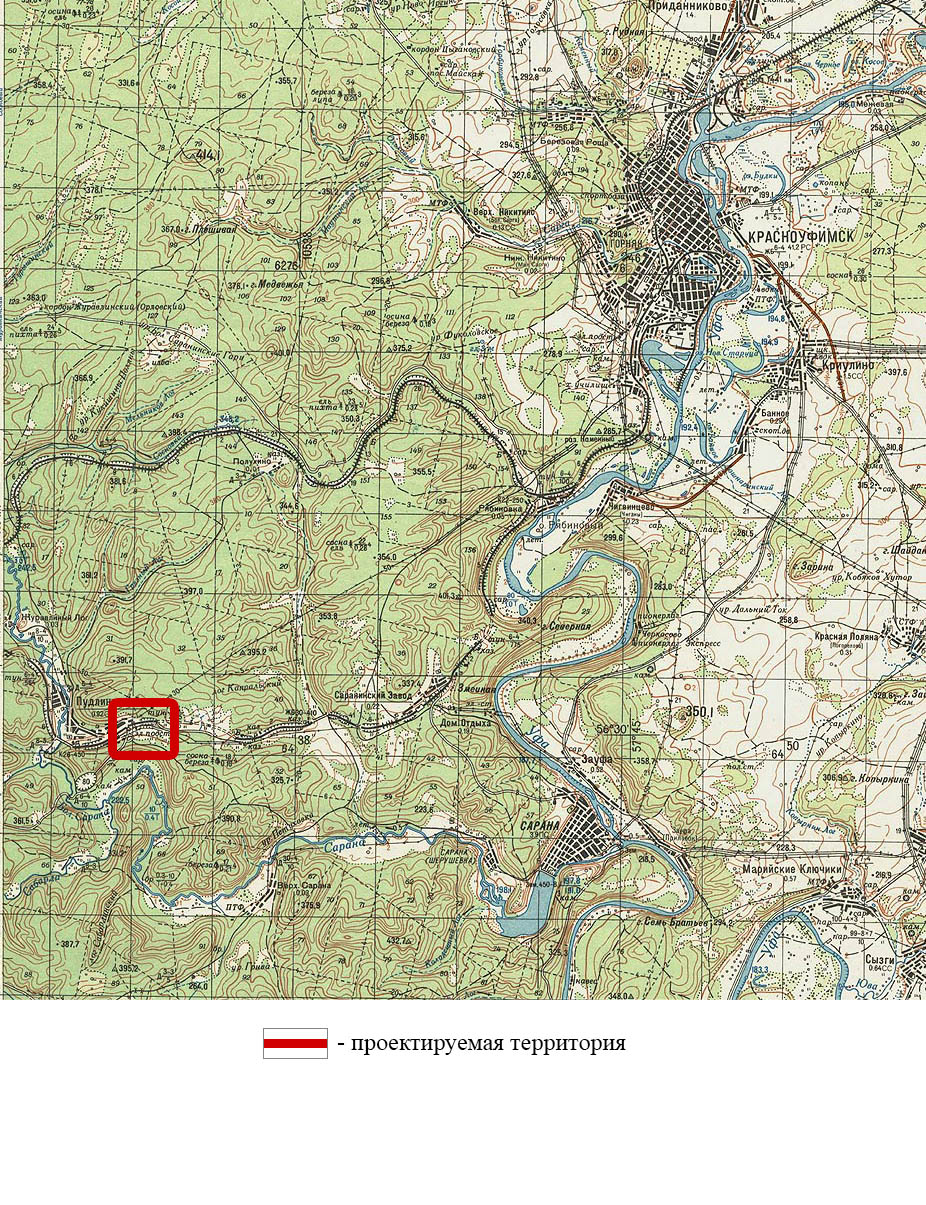 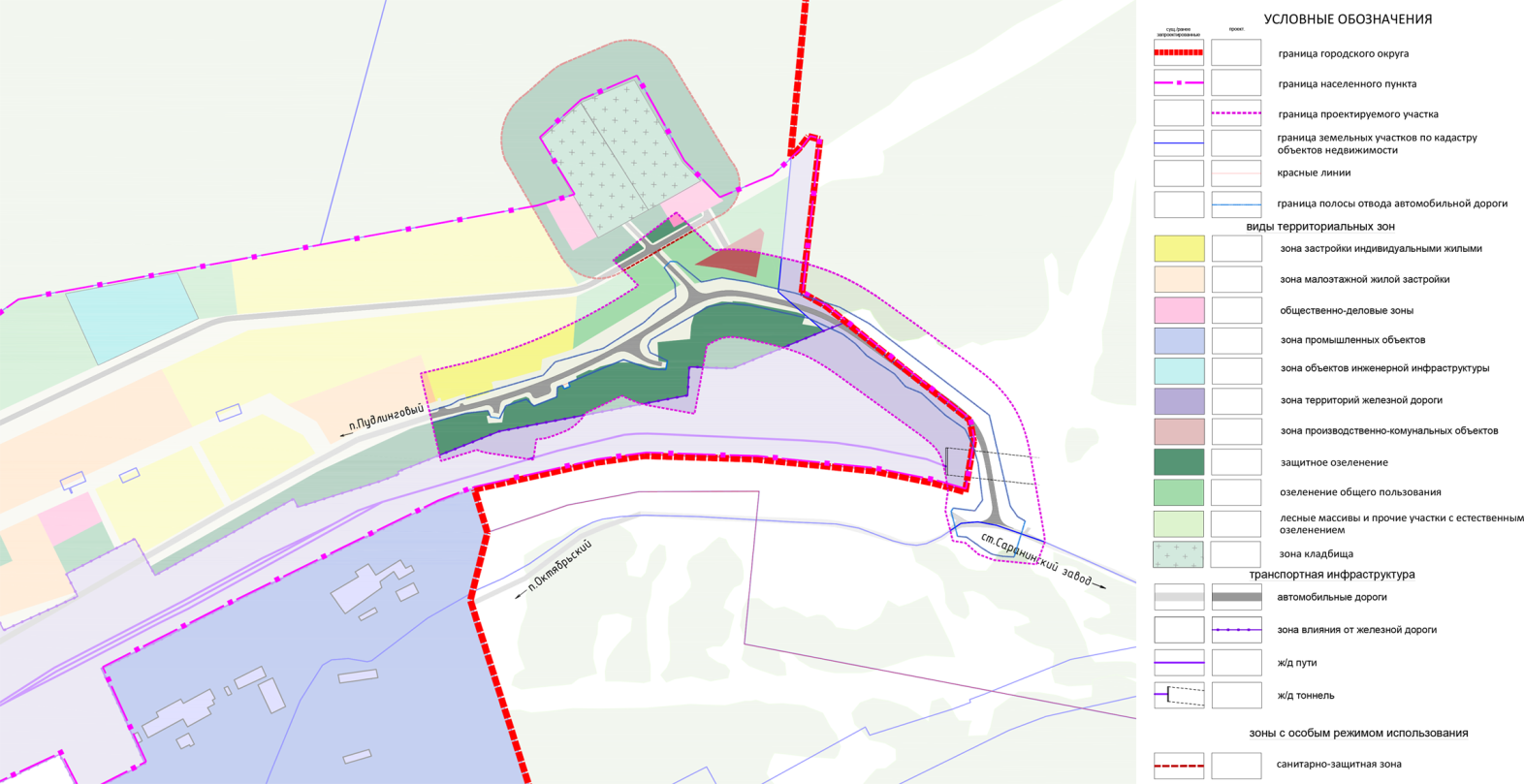 Рис. 2 Схема расположения линейного объекта в планировочной структуре п. ПудлинговыйНа территории проектирования отсутствуют существующие и планируемые природные экологические и особо охраняемые природные территории федерального, областного и местного значения. Выявленных запасов полезных ископаемых на территории проектирования не установлено.Проектируемый линейный объект пересекает существующий железнодорожный тоннель. Железнодорожный тоннель прямоугольного очертания. Его ширина по внешним стенам составляет 32,9 – 33 м. Высота в свету составляет 6 метров. Протяженность в границах проектирования - 112 м.2. Сведения по установлению границ земельных участков и обоснование принятых решенийПроект межевания территории выполнен в целях установления границ земельных участков, предназначенных для размещения линейного объекта регионального значения, в границах п. Пудлинговый – земли населенных пунктов и на территориях вне населенных пунктов муниципального образования Красноуфимский округ с категорией земель - земли промышленности, транспорта, связи, радиовещания, телевидения, информатики, космического обеспечения, энергетики, обороны и иного назначения.Земельные участки сформированы в границах постоянной полосы отвода линейного объекта. Площадь территории в границах постоянной полосы отвода составляет 29164 кв.м (2,9 га).Проектом предусматривается отвод земельного участка в постоянное пользование (на период эксплуатации), предназначенного для линейного объекта из земель, государственная собственность на которые не разграничена на территории п. Пудлинговый. Общая площадь земель – 14085 кв.м (1,4 га). А так же субаренда части земельного участка с кадастровым номером 66:14:0000000:28, в состав которого входят земельные участки с кадастровым номером 66:14:0101037:48, кадастровым номером66:14:0101040:158), категория земель - земли промышленности, энергетики, транспорта, связи, радиовещания, телевидения, информатики, земли для обеспечения космической деятельности, земли обороны, безопасности и земли иного специального назначения, находящегося в собственности РФ, землепользователем на праве долгосрочной аренды является Открытое Акционерное Общество «Российские железные дороги» (далее - ОАО «РЖД»). Общая площадь частей земельного участка 66:14:0000000:28 (:28/чзу2, :28/чзу3, :28/чзу13), составляет 15079,0 м2 (1,5 га).Изымаемых земельных участков в постоянное пользование на данном объекте не предусмотрено. Ликвидируемые для строительства линейного объекта здания и сооружения располагаются на землях, государственная собственность на которые не разграничена в границах п. Пудлинговый. Согласно ответу Администрации городского округа Красноуфимск от 17.05.2017 № 1634 (Том 2, Приложение 5) права на данные объекты недвижимости и земельные участки, на которых они располагаются, не установлены.Проектом предусматривается отведение земель во временное пользование (на период строительства), предназначенных для складирования материалов и размещения техники. Общая площадь земель, отводимых во временное пользование, составляет - 5607 кв. м (0,56 га), в том числе:- использования земель, государственная собственность на которые не разграничена (:ЗУ4, :ЗУ5, :ЗУ10, :ЗУ11, :ЗУ12) без предоставления земельных участков и установления сервитута, что предусмотрено Земельным кодексом РФ статья 39.33, общей площадью 3325 м2 (0,3 га).- земельного участка с кадастровым номером :66:14:0000000:28 (в состав которого входят земельные участки с кадастровым номером:66:14:0101037:48, кадастровым номером:66:14:0101040:158 - земли промышленности, энергетики, транспорта, связи, радиовещания, телевидения, информатики, земли для обеспечения космической деятельности, земли обороны, безопасности и земли иного специального назначения) находящегося в собственности РФ, землепользователем на праве долгосрочной аренды является ООО «РЖД». В связи с этим предусматривается оформление права субаренды, общая площадь частей земельного участка 66:14:0000000:28 (:28/чзу4, :28/чзу8, :28/чзу9) составляет 2282 м2 (0,2 га). 3. Сведения о земельных участках, образуемых сохраняемых и преобразуемыхВ соответствии со ст. 43 Градостроительного кодекса РФ, подготовка проектов межевания территорий осуществляется применительно к застроенным и подлежащим застройке территориям, расположенным в границах элементов планировочной структуры, установленных проектами планировки.Подготовка проектов межевания застроенных территорий осуществляется в целях установления границ застроенных земельных участков и границ незастроенных  земельных участков. Подготовка проектов межевания подлежащих застройке территорий осуществляется в целях установления границ незастроенных земельных участков, планируемых для предоставления физическим и юридическим лицам для строительства, а также границ земельных участков, предназначенных для размещения объектов капитального строительства федерального, регионального и местного значения.Земельные участки сформированы в границах проекта межевания, предусматривающего выполнение работ по строительству автомобильной дороги регионального значения «Подъезд к п. Пудлинговый от автодороги «ст. Саранинский завод – п. Октябрьский» на территории городского округа Красноуфимск и муниципального образования Красноуфимский округ. Площадь территории в границах проекта межевания составляет 29164 кв. м (2,9 га).Строительство автомобильной дороги IV категории осуществляется на землях, государственная собственность на которые не разграничена с кадастровым номером: 66:14:010140 и землях, находящихся в собственности РФ (№ 6601/01-37/2005-15 от 20.04.2005) и в аренде ОАО «РЖД» (№ 66-66-05/051/2007-052 от 25.09.2007) с кадастровым номером :66:14:0000000:28 (входящие в состав участки кадастровым номером 66:14:0101037:48 и 66:14:0101040:158) - вид разрешенного использования: земли промышленности, транспорта, связи, радиовещания, телевидения, информатики, космического обеспечения, энергетики, обороны и иного назначения. Согласно решениям Генерального плана часть земельного участка с кадастровым номером 66:14:0000000:28 (66:14:0101040:158, категория земель: земли промышленности, транспорта, связи, радиовещания, телевидения, информатики, космического обеспечения, энергетики, обороны и иного назначения), должен войти в границы населенного пункта. После проведения процедуры по установлению границы населенного пункта, в соответствии с установленным законом порядке, часть земельного участка с кадастровым номером 66:14:0101040:158 будет переведена в категорию земель – земли населенного пункта.В таблице 1 представлены сведения о существующих земельных участках, попадающих в границы проекта межевания. Линии регулирования застройки в целях определения места допустимого размещения зданий, строений, сооружений назначены в соответствии с требованиями СП 42.13330.2011 и Правилами землепользования и застройки с отступом от красных линий не менее 5 м.Таблица 1Сведения о существующих земельных участках 4. Ведомость образуемых земельных участковПроектом предусматривается образование новых земельных участков (в границах красных линий, установленных проектом планировки), которые после образования будут относиться к территориям общего пользования.Общая площадь постоянной полосы отвода под строительство автодороги автомобильной дороги составляет 29164 кв. м (2,9 га).Постоянная полоса отвода формируется:- из земельного участка с кадастровым номером :66:14:0000000:28 (в состав которого входят земельные участки с кадастровым номером :66:14:0101037:48, кадастровым номером :66:14:0101040:158), категория земель - земли промышленности, энергетики, транспорта, связи, радиовещания, телевидения, информатики, земли для обеспечения космической деятельности, земли обороны, безопасности и земли иного специального назначения, находящегося в собственности РФ, землепользователем на праве долгосрочной аренды является ООО «РЖД». В связи с этим предусматривается образование частей земельного участка 66:14:0000000:28 (:28/чзу2, :28/чзу3, : 28/чзу13), общей площадью 15079,0 м2 (1,5 га) для оформления права субаренды для строительства и дальнейшей эксплуатации автомобильной дороги общего пользования регионального значения. - из земель государственная собственность на которые не разграничена формируется земельный участок для дальнейшего оформления собственности Свердловской области и постоянного (бессрочного) пользования Государственного казенного учреждения Свердловской области «Управление автомобильных дорог» (далее - ГКУ СО «УАД») для эксплуатации автомобильной дороги общего пользования регионального значения (:ЗУ 1), площадью 14085 м2 (1,4 га).Общая площадь отвода земель временной полосы отвода под строительство автомобильной дороги составляет 5607,0 кв.м (0,6 га).Временная полоса отвода (земельные участки под строительство временных или вспомогательных сооружений (включая ограждения, бытовки, навесы), складирование строительных и иных материалов, техники для обеспечения строительства, реконструкции линейных объектов федерального, регионального или местного значения) формируется:- из земельного участка с кадастровым номером :66:14:0000000:28 (в состав которого входят земельные участки с кадастровым номером :66:14:0101037:48, кадастровым номером :66:14:0101040:158), категория земель - земли промышленности, энергетики, транспорта, связи, радиовещания, телевидения, информатики, земли для обеспечения космической деятельности, земли обороны, безопасности и земли иного специального назначения, находящегося в собственности РФ, землепользователем на праве долгосрочной аренды является ООО «РЖД». В связи с этим предусматривается образование частей земельного участка 66:14:0000000:28 (:28/чзу4, :28/чзу8, :28/чзу9), общей площадью 2370 м2 (0,2 га);- из земель государственная собственность на которые не разграничена предусмотрено образование земельных участков (:ЗУ7, :ЗУ5, :ЗУ6, :ЗУ10, :ЗУ11, :ЗУ12) для использования без предоставления земельных участков и установления сервитута, что предусмотрено Земельным Кодексом (Статья 39.33)Земельные участки, предназначенные под временное использование на период строительства подлежат возврату и приведению в состояние, пригодное для их использования  по первоначальному назначению в соответствии с  земельным законодательством.Сведения об образуемых земельных участках представлены в таблице 2Таблица 2Ведомость образуемых земельных участков*рекомендуемый вид разрешенного использования земельных участков, предназначенных для размещения проектируемого объекта, принят в соответствии с классификатором видов разрешенного использования, утвержденным приказом Минэкономразвития России от 01.09.2014 № 540.**После проведения процедуры по установлению границы населенного пункта, в соответствии с установленным законом порядка, рекомендуемый вид разрешенного использования земельного участка, предназначенного для размещения проектируемого объекта - земельные участки (территории) общего пользования.Ведомость координат поворотных точек образуемых земельных участков приведено в таблице 3 и графических материалах «Чертеж межевания территории 08-0030332-01–ПМТ-01» – Приложение 1 к проекту межевания территории для размещения линейного объекта транспортной инфраструктуры регионального значения «Строительство автомобильной дороги «Подъезд к п. Пудлинговый от автодороги «ст. Саранинский завод – п. Октябрьский»08-0030332-01-ПМТ-ПЗ.Том 3Таблица 3. Ведомость координат поворотных точек границ образуемых земельных участков5. Ведомость участков изъятия для государственных или муниципальных нуждИзъятие земельных участков не требуется.6. Предложения по установлению публичных сервитутовНеобходимость установления публичных сервитутов отсутствует. Поскольку, в соответствии с Федеральным законом от 08.11.2007 № 257-ФЗ (ред. от 07.02.2017) «Об автомобильных дорогах и о дорожной деятельности в Российской Федерации и о внесении изменений в отдельные законодательные акты Российской Федерации», статья 25, п. 4.2. Допускается установление публичных сервитутов в целях прокладки, переноса, переустройства инженерных коммуникаций, их эксплуатации. Но в статье отсутствуют рекомендации по обязательному установлению публичных сервитутов в вышеперечисленных целях.7. Основные технико-экономические показатели проекта межеванияОсновные технико-экономические показатели проекта межевания территории приведены в таблице 3 в соответствии с положениями 
СНиП 11-04-2003.Таблица 4Основные технико-экономические показатели проекта межеванияСписок сокращенийга – гектар;кВ – киловольт;кв. м – квадратный метр;кВт – киловатт;км – километр;м – метр.м/с – метры в секундуПриложение 1
к проекту межевания территории для размещения линейного объекта транспортной инфраструктуры регионального значения «Строительство автомобильной дороги «Подъезд к п. Пудлинговый от автодороги «ст. Саранинский завод – п. Октябрьский»08-0030332-01-ПМТ-ПЗ.Том 3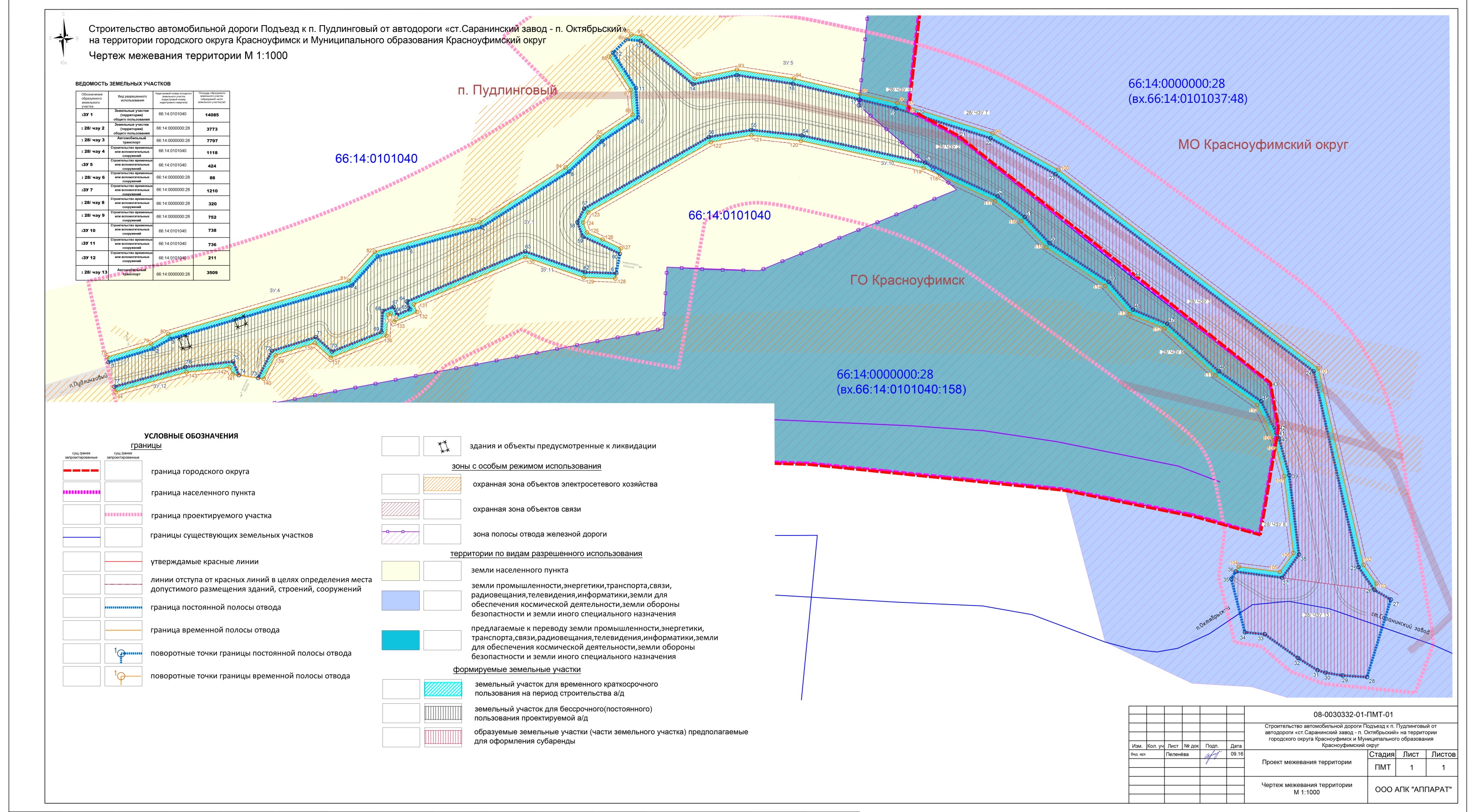 Заказчик: 	Министерство строительства и развития инфраструктуры Свердловской области, Государственный контракт от 11.07.2016 № 0162200023516000008-0030332-01Заказчик: 	Министерство строительства и развития инфраструктуры Свердловской области, Государственный контракт от 11.07.2016 № 0162200023516000008-0030332-01ДиректорЕ.В. СабирулловРаздел проектаДолжностьФамилияПодписьРуководительДиректорСабируллов Е.В.Архитектурно-планировочная частьВедущий градостроитель проектаПеленёва А.А.Архитектурно-планировочная частьГрадостроитель проектаАрефьев Д.А.Архитектурно-планировочная частьТехник-архитекторАлламуратова А.Г.Инженерные сети и инженерная подготовкаСпециалист инженерного обеспеченияГеппер Е.О№п/пНаименованиеМасштабКоличестволистовГриф секретности123451Материалы основной части проекта планировки территорииМатериалы основной части проекта планировки территорииМатериалы основной части проекта планировки территорииМатериалы основной части проекта планировки территории1.1.Проект планировки территории для размещения линейного объекта транспортной инфраструктуры регионального значения «Строительство автомобильной дороги «Подъезд к п. Пудлинговый от автодороги «ст. Саранинский завод – п. Октябрьский» на территории городского округа Красноуфимск и Муниципального образования Красноуфимский округ» Основная часть. 08-0030332-01–ППТ-П. Том 1–25несекретно1.2.Основной чертеж проекта планировки территории. 08-0030332-01–ППТ-011:10001несекретно1.3.Разбивочный чертеж красных линий. 08-0030332-01–ППТ-021:10001несекретно2Материалы по обоснованию проекта планировки территорииМатериалы по обоснованию проекта планировки территорииМатериалы по обоснованию проекта планировки территорииМатериалы по обоснованию проекта планировки территории2.1Проект планировки территории для размещения линейного объекта транспортной инфраструктуры регионального значения «Строительство автомобильной дороги «Подъезд к п. Пудлинговый от автодороги «ст. Саранинский завод – п. Октябрьский» на территории городского округа Красноуфимск и Муниципального образования Красноуфимский округ». Материалы по обоснованию. 08-0030332-01-ППТ-ПЗ. Том 2–56несекретно2.2.Схема расположения элемента планировочной структуры (проектируемой территории).08-0030332-01–ППТ-031:50001несекретно2.3.Схема использования и состояния территории в период подготовки проекта планировки (опорный план). 08-0030332-01–ППТ-041:10001несекретно2.4Схема границ зон с особыми условиями использования территорий, границ территорий объектов культурного наследия08-0030332-01–ППТ-051:10001несекретно2.5.Схема организации улично-дорожной сети, размещения парковок (парковочных мест) и движения транспорта. 08-0030332-01–ППТ-061:10001несекретно2.6.Схема вертикальной планировки и инженерной подготовки территории. 08-0030332-01–ППТ-071:10001несекретно2.7.Схема развития инженерной инфраструктуры. 08-0030332-01–ППТ-081:10001несекретно2.8Схема размещения ближайших предприятий технического и социального обслуживания. 08-0030332-01–ППТ-09без масштаба1несекретно2.9Поперечные профили улиц и дорог08-0030332-01–ППТ-101:2001несекретно3Материалы проекта межевания территорииМатериалы проекта межевания территорииМатериалы проекта межевания территорииМатериалы проекта межевания территории3.1.Проект межевания территории для размещения линейного объекта транспортной инфраструктуры регионального значения «Строительство автомобильной дороги «Подъезд к п. Пудлинговый от автодороги «ст. Саранинский завод – п. Октябрьский» на территории городского округа Красноуфимск и Муниципального образования Красноуфимский округ» 08-0030332-01-ПМТ-ПЗ. Том 3–30несекретно3.5.Чертеж межевания территории. 08-0030332-01–ПМТ-011:10001несекретноКадастровый номерПлощадь, м2Категория земельВид разрешенного использованияСведения о собственнике земельного участкаСведения о правообладателе земельного участка66:14:0101040-Земли населённых пунктов-Неразграниченные земли государственной собственностиНеразграниченные земли государственной собственности66:14:0000000:2828(в состав которого входят земельные участки с к кадастровым номером :66:14:0101037:48, кадастровым номером :66:14:0101040:158)11 910 000 м2Земли промышленности, транспорта, связи, радиовещания, телевидения, информатики, космического обеспечения, энергетики, обороны и иного назначения.под объект железнодорожного транспорта (полоса отвода железной дороги)Собственность РФ6601/01-37/2005-15 от 20.04.2005.Аренда ОАО «РЖД»№ 66-66-05/051/2007-052 от 25.09.2007.Условный но-мер образуемого земельного участка (части земельного участка)Кадастровый номер исходного земельного участкаПлощадь исходного земельного участка, м2Категория земель исходного земельного участкаВид разрешенного использования исходного земельного участкаВид права на исходный земельный участокПравообладатель исходного земельного участкаПлощадь образуемого земельного участка, м2Площадь изъятия, м2Необходимость проведения кадастровых работКатегория земель, устанавливаемая по завершению работВид разрешенного использования123456789101112Постоянный отвод (формирование земельного участка отводимого в долгосрочное пользование на период эксплуатации, на землях неразграниченной собственности)Постоянный отвод (формирование земельного участка отводимого в долгосрочное пользование на период эксплуатации, на землях неразграниченной собственности)Постоянный отвод (формирование земельного участка отводимого в долгосрочное пользование на период эксплуатации, на землях неразграниченной собственности)Постоянный отвод (формирование земельного участка отводимого в долгосрочное пользование на период эксплуатации, на землях неразграниченной собственности)Постоянный отвод (формирование земельного участка отводимого в долгосрочное пользование на период эксплуатации, на землях неразграниченной собственности)Постоянный отвод (формирование земельного участка отводимого в долгосрочное пользование на период эксплуатации, на землях неразграниченной собственности)Постоянный отвод (формирование земельного участка отводимого в долгосрочное пользование на период эксплуатации, на землях неразграниченной собственности)Постоянный отвод (формирование земельного участка отводимого в долгосрочное пользование на период эксплуатации, на землях неразграниченной собственности)Постоянный отвод (формирование земельного участка отводимого в долгосрочное пользование на период эксплуатации, на землях неразграниченной собственности)Постоянный отвод (формирование земельного участка отводимого в долгосрочное пользование на период эксплуатации, на землях неразграниченной собственности)Постоянный отвод (формирование земельного участка отводимого в долгосрочное пользование на период эксплуатации, на землях неразграниченной собственности)Постоянный отвод (формирование земельного участка отводимого в долгосрочное пользование на период эксплуатации, на землях неразграниченной собственности):ЗУ 166:14:0101040-Земли населённых пунктов-Земли государственная собственность на которые не разграничена, в границах населенного пункта п.Пудлинговый.Земли государственная собственность на которые не разграничена, в границах населенного пункта п.Пудлинговый.14085-Образование земельного участка из земель или земельного участка, государственная собственность на которые не разграниченаЗемли населённых пунктовЗемельные участки (территории) общего пользова-нияПостоянный отвод (субаренда, формирование части земельного участка из земельного участка с кадастровым номером :66:14:0000000:28 )Постоянный отвод (субаренда, формирование части земельного участка из земельного участка с кадастровым номером :66:14:0000000:28 )Постоянный отвод (субаренда, формирование части земельного участка из земельного участка с кадастровым номером :66:14:0000000:28 )Постоянный отвод (субаренда, формирование части земельного участка из земельного участка с кадастровым номером :66:14:0000000:28 )Постоянный отвод (субаренда, формирование части земельного участка из земельного участка с кадастровым номером :66:14:0000000:28 )Постоянный отвод (субаренда, формирование части земельного участка из земельного участка с кадастровым номером :66:14:0000000:28 )Постоянный отвод (субаренда, формирование части земельного участка из земельного участка с кадастровым номером :66:14:0000000:28 )Постоянный отвод (субаренда, формирование части земельного участка из земельного участка с кадастровым номером :66:14:0000000:28 )Постоянный отвод (субаренда, формирование части земельного участка из земельного участка с кадастровым номером :66:14:0000000:28 )Постоянный отвод (субаренда, формирование части земельного участка из земельного участка с кадастровым номером :66:14:0000000:28 )Постоянный отвод (субаренда, формирование части земельного участка из земельного участка с кадастровым номером :66:14:0000000:28 )Постоянный отвод (субаренда, формирование части земельного участка из земельного участка с кадастровым номером :66:14:0000000:28 ):28/ ЧЗУ266:14:0000000:2811910000 м2Земли промышлен-ности, транспорта, связи, радиовеща-ния, телевидения, информатики, космического обеспечения, энергетики, обороны и иного назначения.-Собственность РФ (№ 6601/01-37/2005-15 от 20.04.2005)ОАО «РЖД»,(№ 66-66-05/051/2007-052 от 25.09.2007 (аренда) 3773-Образование части земельного участка из земель находящихся в аренде ОАО «РЖД», для оформления субарендыЗемли населённых пунктовАвтомобильный транспорт **:28/ ЧЗУ366:14:0000000:2811910000 м2Земли промышленности, транспорта, связи, радиовеща-ния, телевидения, информатики, космического обеспечения, энергетики, обороны и иного назначения-Собственность РФ (№ 6601/01-37/2005-15 от 20.04.2005)ОАО «РЖД»,(№ 66-66-05/051/2007-052 от 25.09.2007 (аренда)7797-Образование части земельного участка из земель находящихся в аренде ОАО «РЖД», для оформления субарендыЗемли промышленности, транспорта, связи, радиовещания, телевидения, информатики, космического обеспечения, энергетики, обороны и иного назначенияАвтомобильный транспорт*:28/ ЧЗУ1366:14:0000000:2811910000 м2Земли промышленности, транспорта, связи, радиовеща-ния, телевидения, информатики, космического обеспечения, энергетики, обороны и иного назначения-Собственность РФ (№ 6601/01-37/2005-15 от 20.04.2005)ОАО «РЖД»,(№ 66-66-05/051/2007-052 от 25.09.2007 (аренда)3509-Образование части земельного участка из земель находящихся в аренде ОАО «РЖД», для оформления субарендыЗемли промышленности, транспорта, связи, радиовещания, телевидения, информатики, космического обеспечения, энергетики, обороны и иного назначенияАвтомобильный транспорт*Общая площадь постоянного отвода отводимого в субаренду - 15079,0 м2Общая площадь постоянного отвода отводимого в субаренду - 15079,0 м2Общая площадь постоянного отвода отводимого в субаренду - 15079,0 м2Общая площадь постоянного отвода отводимого в субаренду - 15079,0 м2Общая площадь постоянного отвода отводимого в субаренду - 15079,0 м2Общая площадь постоянного отвода отводимого в субаренду - 15079,0 м2Общая площадь постоянного отвода отводимого в субаренду - 15079,0 м2Общая площадь постоянного отвода отводимого в субаренду - 15079,0 м2Общая площадь постоянного отвода отводимого в субаренду - 15079,0 м2Общая площадь постоянного отвода отводимого в субаренду - 15079,0 м2Общая площадь постоянного отвода отводимого в субаренду - 15079,0 м2Общая площадь постоянного отвода отводимого в субаренду - 15079,0 м2Временный отвод (использование земель или земельных участков, находящихся в государственной или муниципальной собственности, без предоставления земельных участков)Временный отвод (использование земель или земельных участков, находящихся в государственной или муниципальной собственности, без предоставления земельных участков)Временный отвод (использование земель или земельных участков, находящихся в государственной или муниципальной собственности, без предоставления земельных участков)Временный отвод (использование земель или земельных участков, находящихся в государственной или муниципальной собственности, без предоставления земельных участков)Временный отвод (использование земель или земельных участков, находящихся в государственной или муниципальной собственности, без предоставления земельных участков)Временный отвод (использование земель или земельных участков, находящихся в государственной или муниципальной собственности, без предоставления земельных участков)Временный отвод (использование земель или земельных участков, находящихся в государственной или муниципальной собственности, без предоставления земельных участков)Временный отвод (использование земель или земельных участков, находящихся в государственной или муниципальной собственности, без предоставления земельных участков)Временный отвод (использование земель или земельных участков, находящихся в государственной или муниципальной собственности, без предоставления земельных участков)Временный отвод (использование земель или земельных участков, находящихся в государственной или муниципальной собственности, без предоставления земельных участков)Временный отвод (использование земель или земельных участков, находящихся в государственной или муниципальной собственности, без предоставления земельных участков)Временный отвод (использование земель или земельных участков, находящихся в государственной или муниципальной собственности, без предоставления земельных участков):ЗУ 466:14:0101040-Земли населённых пунктов-Земли государственная собственность на которые не разграничена, в границах населенного пункта п.Пудлинговый.Земли государственная собственность на которые не разграничена, в границах населенного пункта п.Пудлинговый.1118-Образование земельного участка в соответствии со ст. 39.33 ЗК РФЗемли населённых пунктовстроительство временных или вспомогатель-ных сооружений (включая ограждения, бытовки, навесы), складирование строительных и иных материалов, техники для обеспечения строительства, реконструкции линейных объектов федерального, регионального или местного значения:ЗУ566:14:0101040-Земли населённых пунктов-Земли государственная собственность на которые не разграничена, в границах населенного пункта п.Пудлинговый.Земли государственная собственность на которые не разграничена, в границах населенного пункта п.Пудлинговый.424-Образование земельного участка в соответствии со ст. 39.33 ЗК РФЗемли населённых пунктовстроительство временных или вспомогатель-ных сооружений (включая ограждения, бытовки, навесы), складирование строительных и иных материалов, техники для обеспечения строительства, реконструкции линейных объектов федерального, регионального или местного значения:ЗУ1066:14:0101040-Земли населённых пунктов-Земли государственная собственность на которые не разграничена, в границах населенного пункта п.Пудлинговый.Земли государственная собственность на которые не разграничена, в границах населенного пункта п.Пудлинговый.738-Образование земельного участка в соответствии со ст. 39.33 ЗК РФЗемли населённых пунктовстроительство временных или вспомогатель-ных сооружений (включая ограждения, бытовки, навесы), складирование строительных и иных материалов, техники для обеспечения строительства, реконструкции линейных объектов федерального, регионального или местного значения:ЗУ1166:14:0101040Земли населённых пунктовЗемли государственная собственность на которые не разграничена, в границах населенного пункта п.Пудлинговый.Земли государственная собственность на которые не разграничена, в границах населенного пункта п.Пудлинговый.736-Образование земельного участка в соответствии со ст. 39.33 ЗК РФЗемли населённых пунктовстроительство временных или вспомогатель-ных сооружений (включая ограждения, бытовки, навесы), складирование строительных и иных материалов, техники для обеспечения строительства, реконструкции линейных объектов федерального, регионального или местного значения:ЗУ1266:14:0101040Земли населённых пунктовЗемли государственная собственность на которые не разграничена, в границах населенного пункта п.Пудлинговый.Земли государственная собственность на которые не разграничена, в границах населенного пункта п.Пудлинговый.211-Образование земельного участка в соответствии со ст. 39.33 ЗК РФЗемли населённых пунктовстроительство временных или вспомогатель-ных сооружений (включая ограждения, бытовки, навесы), складирование строительных и иных материалов, техники для обеспечения строительства, реконструкции линейных объектов федерального, регионального или местного значенияОбщая площадь временного отвода (использование земель или земельных участков, находящихся в государственной или муниципальной собственности, без предоставления земельных участков) – 3237,0 м2Общая площадь временного отвода (использование земель или земельных участков, находящихся в государственной или муниципальной собственности, без предоставления земельных участков) – 3237,0 м2Общая площадь временного отвода (использование земель или земельных участков, находящихся в государственной или муниципальной собственности, без предоставления земельных участков) – 3237,0 м2Общая площадь временного отвода (использование земель или земельных участков, находящихся в государственной или муниципальной собственности, без предоставления земельных участков) – 3237,0 м2Общая площадь временного отвода (использование земель или земельных участков, находящихся в государственной или муниципальной собственности, без предоставления земельных участков) – 3237,0 м2Общая площадь временного отвода (использование земель или земельных участков, находящихся в государственной или муниципальной собственности, без предоставления земельных участков) – 3237,0 м2Общая площадь временного отвода (использование земель или земельных участков, находящихся в государственной или муниципальной собственности, без предоставления земельных участков) – 3237,0 м2Общая площадь временного отвода (использование земель или земельных участков, находящихся в государственной или муниципальной собственности, без предоставления земельных участков) – 3237,0 м2Общая площадь временного отвода (использование земель или земельных участков, находящихся в государственной или муниципальной собственности, без предоставления земельных участков) – 3237,0 м2Общая площадь временного отвода (использование земель или земельных участков, находящихся в государственной или муниципальной собственности, без предоставления земельных участков) – 3237,0 м2Общая площадь временного отвода (использование земель или земельных участков, находящихся в государственной или муниципальной собственности, без предоставления земельных участков) – 3237,0 м2Общая площадь временного отвода (использование земель или земельных участков, находящихся в государственной или муниципальной собственности, без предоставления земельных участков) – 3237,0 м2Временный отвод (использование земель или земельных участков, находящихся в государственной или муниципальной собственности, без предоставления земельных участков)Временный отвод (использование земель или земельных участков, находящихся в государственной или муниципальной собственности, без предоставления земельных участков)Временный отвод (использование земель или земельных участков, находящихся в государственной или муниципальной собственности, без предоставления земельных участков)Временный отвод (использование земель или земельных участков, находящихся в государственной или муниципальной собственности, без предоставления земельных участков)Временный отвод (использование земель или земельных участков, находящихся в государственной или муниципальной собственности, без предоставления земельных участков)Временный отвод (использование земель или земельных участков, находящихся в государственной или муниципальной собственности, без предоставления земельных участков)Временный отвод (использование земель или земельных участков, находящихся в государственной или муниципальной собственности, без предоставления земельных участков)Временный отвод (использование земель или земельных участков, находящихся в государственной или муниципальной собственности, без предоставления земельных участков)Временный отвод (использование земель или земельных участков, находящихся в государственной или муниципальной собственности, без предоставления земельных участков)Временный отвод (использование земель или земельных участков, находящихся в государственной или муниципальной собственности, без предоставления земельных участков)Временный отвод (использование земель или земельных участков, находящихся в государственной или муниципальной собственности, без предоставления земельных участков)Временный отвод (использование земель или земельных участков, находящихся в государственной или муниципальной собственности, без предоставления земельных участков):28/ ЧЗУ 666:14:0000000:2811 910 000 м2Земли промышленности, транспорта, связи, радиовеща-ния, телевидения, информатики, космического обеспечения, энергетики, обороны и иного назначения-Собственность РФ (№ 6601/01-37/2005-15 от 20.04.2005)ОАО «РЖД»,(№ 66-66-05/051/2007-052 от 25.09.2007 (аренда)88-Образование части земельного участка из земель находящихся в аренде ОАО «РЖД», для оформления субарендыЗемли промышленности, транспорта, связи, радиовещания, телевидения, информатики, космического обеспечения, энергетики, обороны и иного назначения.строительство временных или вспомогатель-ных сооружений (включая ограждения, бытовки, навесы), складирование строительных и иных материалов, техники для обеспечения строительства, реконструкции линейных объектов федерального, регионального или местного значения:28/ Ч ЗУ766:14:0000000:2811 910 000 м2Земли промышленности, транспорта, связи, радиовеща-ния, телевидения, информатики, космического обеспечения, энергетики, обороны и иного назначения-Собственность РФ (№ 6601/01-37/2005-15 от 20.04.2005)ОАО «РЖД»,(№ 66-66-05/051/2007-052 от 25.09.2007 (аренда)1210-Образование части земельного участка из земель находящихся в аренде ОАО «РЖД», для оформления субарендыЗемли промышленности, транспорта, связи, радиовещания, телевидения, информатики, космического обеспечения, энергетики, обороны и иного назначения.строительство временных или вспомогатель-ных сооружений (включая ограждения, бытовки, навесы), складирование строительных и иных материалов, техники для обеспечения строительства, реконструкции линейных объектов федерального, регионального или местного значения:28/ ЧЗУ 866:14:0000000:2811 910 000 м2Земли промышленности, транспорта, связи, радиовеща-ния, телевидения, информатики, космического обеспечения, энергетики, обороны и иного назначения-Собственность РФ (№ 6601/01-37/2005-15 от 20.04.2005)ОАО «РЖД»,(№ 66-66-05/051/2007-052 от 25.09.2007 (аренда)320-Образование части земельного участка из земель находящихся во владении ОАО «РЖД», для оформления субарендыЗемли промышленности, транспорта, связи, радиовещания, телевидения, информатики, космического обеспечения, энергетики, обороны и иного назначения.строительство временных или вспомогатель-ных сооружений (включая ограждения, бытовки, навесы), складирование строительных и иных материалов, техники для обеспечения строительства, реконструкции линейных объектов федерального, регионального или местного значения:28/ ЧЗУ 966:14:0000000:2811 910 000 м2Земли промышленности, транспорта, связи, радиовеща-ния, телевидения, информатики, космического обеспечения, энергетики, обороны и иного назначения-Собственность РФ (№ 6601/01-37/2005-15 от 20.04.2005)ОАО «РЖД»,(№ 66-66-05/051/2007-052 от 25.09.2007 (аренда)752-Образование части земельного участка из земель находящихся во владении ОАО «РЖД», для оформления субарендыЗемли промышленности, транспорта, связи, радиовещания, телевидения, информатики, космического обеспечения, энергетики, обороны и иного назначения.строительство временных или вспомогатель-ных сооружений (включая ограждения, бытовки, навесы), складирование строительных и иных материалов, техники для обеспечения строительства, реконструкции линейных объектов федерального, регионального или местного значенияОбщая площадь временного отвода (субаренда, формирование части земельного участка из земельного участка с кадастровым номером :66:14:0000000:28  ) - 2282 м2 (0,2 га)Общая площадь временного отвода (субаренда, формирование части земельного участка из земельного участка с кадастровым номером :66:14:0000000:28  ) - 2282 м2 (0,2 га)Общая площадь временного отвода (субаренда, формирование части земельного участка из земельного участка с кадастровым номером :66:14:0000000:28  ) - 2282 м2 (0,2 га)Общая площадь временного отвода (субаренда, формирование части земельного участка из земельного участка с кадастровым номером :66:14:0000000:28  ) - 2282 м2 (0,2 га)Общая площадь временного отвода (субаренда, формирование части земельного участка из земельного участка с кадастровым номером :66:14:0000000:28  ) - 2282 м2 (0,2 га)Общая площадь временного отвода (субаренда, формирование части земельного участка из земельного участка с кадастровым номером :66:14:0000000:28  ) - 2282 м2 (0,2 га)Общая площадь временного отвода (субаренда, формирование части земельного участка из земельного участка с кадастровым номером :66:14:0000000:28  ) - 2282 м2 (0,2 га)Общая площадь временного отвода (субаренда, формирование части земельного участка из земельного участка с кадастровым номером :66:14:0000000:28  ) - 2282 м2 (0,2 га)Общая площадь временного отвода (субаренда, формирование части земельного участка из земельного участка с кадастровым номером :66:14:0000000:28  ) - 2282 м2 (0,2 га)Общая площадь временного отвода (субаренда, формирование части земельного участка из земельного участка с кадастровым номером :66:14:0000000:28  ) - 2282 м2 (0,2 га)Общая площадь временного отвода (субаренда, формирование части земельного участка из земельного участка с кадастровым номером :66:14:0000000:28  ) - 2282 м2 (0,2 га)Общая площадь временного отвода (субаренда, формирование части земельного участка из земельного участка с кадастровым номером :66:14:0000000:28  ) - 2282 м2 (0,2 га)Обозначение (кадастровый номер) образуемого земельного участкаПлощадь земельного участка (кв. м)Координаты поворотных точекКоординаты поворотных точекКоординаты поворотных точекКоординаты поворотных точекОбозначение (кадастровый номер) образуемого земельного участкаПлощадь земельного участка (кв. м)№XYРасстояние123456ЗУ:1140851356395.561346159.4726.5ЗУ:1140852356403.221346184.8511.1ЗУ:1140853356408.781346194.46106.8ЗУ:1140854356438.951346296.9122.0ЗУ:1140855356455.331346311.6317.9ЗУ:1140856356460.191346328.8243.2ЗУ:1140857356471.921346370.3758.3ЗУ:1140858356503.261346419.5625.2ЗУ:1140859356520.351346438.1024.6ЗУ:11408510356533.871346458.6216.6ЗУ:11408511356550.431346457.4623.9ЗУ:11408512356570.461346444.4916.8ЗУ:11408513356577.191346459.8838.6ЗУ:11408514356552.641346489.7225.4ЗУ:11408515356557.851346514.5431.9ЗУ:11408516356552.961346546.0738.6ЗУ:11408517356544.031346583.653.0ЗУ:11408518356540.661346583.3349.6ЗУ:11408553356508.321346620.8771.5ЗУ:11408554356523.721346551.1228.7ЗУ:11408555356526.841346522.6224.2ЗУ:11408556356522.861346498.7781.3ЗУ:11408557356482.401346428.198.6ЗУ:11408558356474.691346424.378.6ЗУ:11408559356466.631346427.3623.1ЗУ:11408560356456.861346448.3511.2ЗУ:11408561356445.811346446.3517.8ЗУ:11408562356446.431346428.5435.6ЗУ:11408563356458.141346394.8872.6ЗУ:11408564356429.891346328.014.8ЗУ:11408565356425.491346329.878.0ЗУ:11408566356422.351346322.515,0ЗУ:11408567356426.941346320.536,6ЗУ:11408568356424.511346314.3911,9ЗУ:11408569356412.621346313.7030,1ЗУ:11408570356401.611346285.7212,4ЗУ:11408571356409.721346276.7626,1ЗУ:11408572356401.981346251.8017,1ЗУ:11408573356386.651346244.0211,2ЗУ:11408574356388.271346233.068,2ЗУ:11408575356395.951346229.9322,4ЗУ:11408576356392.841346203.0241,9ЗУ:11408577356381.731346162.8114,2:28/ чзу 2377317356544.031346583.6521,5:28/ чзу 2377319356539.121346604.3113,3:28/ чзу 2377320356535.241346616.5627,0:28/ чзу 2377321356522.331346640.02125,7:28/ чзу 2377344356443.441346737.9297,9:28/ чзу 2377343356383.521346815.3625,2:28/ чзу 2377342356358.681346819.743,1:28/ чзу 2377341356355.661346819.2219,7:28/ чзу 2377345356373.441346810.6729,3:28/ чзу 2377346356390.461346786.6939,3:28/ чзу 2377347356417.291346757.5921,2:28/ чзу 2377348356425.241346738.2420,8:28/ чзу 2377349356440.941346724.5439,8:28/ чзу 2377350356462.801346691.1520,4:28/ чзу 2377351356477.601346677.0919,2:28/ чзу 2377352356489.231346661.8145,4:28/ чзу 2377353356508.321346620.8749,5:28/ чзу 2377318356540.661346583.333,3:28/ чзу 3779720356535.241346616.5643,1:28/ чзу 3779722356522.211346657.6642,0:28/ чзу 3779723356501.851346694.37183,4:28/ чзу 3779724356390.431346840.25113,9:28/ чзу 3779725356279.791346865.6615,7:28/ чзу 3779726356266.861346874.6152,6:28/ чзу 3779737356273.771346822.4816,1:28/ чзу 3779738356286.901346832.0045,2:28/ чзу 3779739356331.791346826.5021,4:28/ чзу 3779740356352.461346820.773,6:28/ чзу 3779741356355.661346819.223,1:28/ чзу 3779742356358.681346819.7425,2:28/ чзу 3779743356383.521346815.3697,9:28/ чзу 3779744356443.441346737.9233,3:28/ чзу 3779721356522.331346640.0227,0:ЗУ.4111878356398.491346158.7626,0:ЗУ.4111879356406.001346183.6511,3:ЗУ.4111880356411.561346193.27106,4:ЗУ.4111881356441.591346295.2521,9:ЗУ.4111882356457.991346309.9861,5:ЗУ.4111883356474.691346369.1357,4:ЗУ.4111884356505.651346417.7325,0:ЗУ.4111885356522.731346436.2523,2:ЗУ.4111886356535.411346455.5114,1:ЗУ.4111887356549.451346454.5222,6:ЗУ.4111888356568.301346442.323,1:ЗУ.4111812356570.461346444.4923.9:ЗУ.4111811356550.431346457.4616.6:ЗУ.4111810356533.871346458.6224.6:ЗУ.411189356520.351346438.1025.2:ЗУ.411188356503.261346419.5658.3:ЗУ.411187356471.921346370.3743.2:ЗУ.411186356460.191346328.8217.9:ЗУ.411185356455.331346311.6322.0:ЗУ.411184356438.951346296.91106.8:ЗУ.411183356408.781346194.4611.1:ЗУ.411182356403.221346184.8526.5:ЗУ.411181356395.561346159.473,0:ЗУ.542490356580.731346454.826,3:ЗУ.542491356580.081346461.1038,1:ЗУ.542492356555.871346490.5224,7:ЗУ.542493356560.901346514.4632,6:ЗУ.542494356555.901346546.6538,3:ЗУ.542495356547.061346583.953,2:ЗУ.542417356544.031346583.6538.6:ЗУ.542416356552.961346546.0731.9:ЗУ.542415356557.851346514.5425.4:ЗУ.542414356552.641346489.7238.6:ЗУ.542413356577.191346459.887,9:ЗУ.542489356577.991346452.073,8:28/ чзу 68895356547.061346583.9521,7:28/ чзу 68896356542.031346605.126,2:28/ чзу 68897356540.161346611.011,8:28/ чзу 68898356538.411346610.806,6:28/ чзу 68820356535.241346616.5613,3:28/ чзу 68819356539.121346604.3121,5:28/ чзу 68817356544.031346583.653,0:28/ чзу 7121097356540.161346611.0150,2:28/ чзу 7121099356540.161346611.0142,5:28/ чзу 71210100356504.361346696.02184,9:28/ чзу 71210101356392.141346842.93113,9:28/ чзу 71210102356281.011346868.4512,8:28/ чзу 71210103356270.561346875.693,7:28/ чзу 7121026356266.861346874.6115,7:28/ чзу 7121025356279.791346865.66113,9:28/ чзу 7121024356390.431346840.25183,4:28/ чзу 7121023356501.851346694.3742,0:28/ чзу 7121022356522.211346657.6643,1:28/ чзу 7121020356535.241346616.566,2:28/ чзу 7121098356538.411346610.801,8:28/ чзу 832041356355.661346819.223,6:28/ чзу 832040356352.461346820.7721,5:28/ чзу 832039356331.791346826.5044,6:28/ чзу 832038356286.901346832.0015,8:28/ чзу 832037356273.771346822.4826,8:28/ чзу 832036356277.241346796.213,4:28/ чзу 8320104356280.041346797.9023,5:28/ чзу 8320105356277.081346821.1913,0:28/ чзу 8320106356287.711346828.8843,8:28/ чзу 8320107356331.191346823.5519,7:28/ чзу 8320108356350.191346818.295,6:28/ чзу 975253356508.321346620.8745,4:28/ чзу 975252356489.231346661.8119,2:28/ чзу 975251356477.601346677.0920,4:28/ чзу 975250356462.801346691.1539,8:28/ чзу 975249356440.941346724.5420,8:28/ чзу 975248356425.241346738.2421,2:28/ чзу 975247356417.291346757.5939,3:28/ чзу 975246356390.461346786.6929,3:28/ чзу 975245356373.441346810.6719,7:28/ чзу 975241356355.661346819.225,6:28/ чзу 9752108356350.191346818.291,4:28/ чзу 9752109356351.381346817.9522,2:28/ чзу 9752110356371.451346808.3028,8:28/ чзу 9752111356388.131346784.8039,2:28/ чзу 9752112356414.721346755.9521,3:28/ чзу 9752113356422.731346736.4521,2:28/ чзу 9752114356438.661346722.5639,9:28/ чзу 9752115356460.481346689.2320,5:28/ чзу 9752116356475.361346675.0918,6:28/ чзу 9752117356486.651346660.2434,2:28/ чзу 9752118356501.121346629.2311,0:ЗУ.1073860356456.861346448.3523.1:ЗУ.1073859356466.631346427.368.6:ЗУ.1073858356474.691346424.378.6:ЗУ.1073857356482.401346428.1981.3:ЗУ.1073856356522.861346498.7724.2:ЗУ.1073855356526.841346522.6228.7:ЗУ.1073854356523.721346551.1271.5:ЗУ.1073853356508.321346620.8711,0:ЗУ.10738118356501.121346629.2310,3:ЗУ.10738119356505.451346619.9471,0:ЗУ.10738120356520.751346550.6328,1:ЗУ.10738121356523.811346522.7123,1:ЗУ.10738122356519.991346499.8080,0:ЗУ.10738123356480.251346430.486,4:ЗУ.10738124356474.521346427.645,9:ЗУ.10738125356468.851346429.749,7:ЗУ.10738126356464.891346438.6311,4:ЗУ.10738127356459.931346448.913,1:ЗУ.1173673356386.651346244.0217,1:ЗУ.1173672356401.981346251.8026,1:ЗУ.1173671356409.721346276.7612,4:ЗУ.1173670356401.611346285.7230,1:ЗУ.1173669356412.621346313.7011,9:ЗУ.1173668356424.511346314.396,6:ЗУ.1173667356426.941346320.535,0:ЗУ.1173666356422.351346322.518.0:ЗУ.1173665356425.491346329.874.8:ЗУ.1173664356429.891346328.0172.6:ЗУ.1173663356458.141346394.8835.6:ЗУ.1173662356446.431346428.5417.8:ЗУ.1173661356445.811346446.353,0:ЗУ.11736128356442.831346445.8318,1:ЗУ.11736129356443.451346427.9934,9:ЗУ.11736130356454.931346394.9968,5:ЗУ.11736131356428.301346331.954,8:ЗУ.11736132356423.901346333.8114,0:ЗУ.11736133356418.421346320.955,1:ЗУ.11736134356423.081346318.931,7:ЗУ.11736135356422.431346317.2811,9:ЗУ.11736136356410.541346316.5933,8:ЗУ.11736137356398.131346285.0912,2:ЗУ.11736138356406.351346276.0223,2:ЗУ.11736139356399.501346253.9115,1:ЗУ.11736140356386.191346247.163,2:ЗУ.1221177356381.731346162.8141,9:ЗУ.1221176356392.841346203.0222,4:ЗУ.1221175356395.951346229.938,2:ЗУ.1221174356388.271346233.063,5:ЗУ.12211141356388.781346229.624,2:ЗУ.12211142356392.711346228.0224,6:ЗУ.12211143356389.891346203.5941,6:ЗУ.12211144356378.821346163.522,9:28/ чзу 13350926356266.861346874.6110,7:28/ чзу 13350927356261.451346883.8545,9:28/ чзу 13350928356217.621346870.4213,9:28/ чзу 13350929356218.541346856.599,7:28/ чзу 13350930356220.091346847.004,8:28/ чзу 13350931356221.511346842.5012,9:28/ чзу 13350932356228.351346831.5223,3:28/ чзу 13350933356241.921346812.6011,2:28/ чзу 13350934356242.931346801.4531,2:28/ чзу 13350935356273.171346793.764,8:28/ чзу 13350936356277.241346796.2126,6:28/ чзу 13350937356273.771346822.4852,6Обозначение образуемого земельного участкаВид разрешенного использованияКадастровый номер исходного земельного участка (кадастровый номер кадастрового квартала)Площадь образуемого земельного участка (образуемой части земельного участка),м2Общее количество образуемых земельных участков – 6, из них:- в постоянный отвод – 1 земельный участок:Общее количество образуемых земельных участков – 6, из них:- в постоянный отвод – 1 земельный участок:Общее количество образуемых земельных участков – 6, из них:- в постоянный отвод – 1 земельный участок:Общее количество образуемых земельных участков – 6, из них:- в постоянный отвод – 1 земельный участок::ЗУ 1Земельные участки (территории общего пользования)66:14:010104014085- под временный отвод –5 земельных участков (общая площадь 3237,0 м2):- под временный отвод –5 земельных участков (общая площадь 3237,0 м2):- под временный отвод –5 земельных участков (общая площадь 3237,0 м2):- под временный отвод –5 земельных участков (общая площадь 3237,0 м2)::ЗУ 4Строительство временных и вспомогательных сооружений66:14:01010401118:ЗУ 5Строительство временных и вспомогательных сооружений66:14:0101040424:ЗУ 10Строительство временных и вспомогательных сооружений66:14:0101040738:ЗУ 11Строительство временных и вспомогательных сооружений66:14:0101040736:ЗУ 12Строительство временных и вспомогательных сооружений66:14:0101040221Общее количество образуемых частей  земельных участков из ЗУ с   с  кадастровым номером :66:14:0000000:28  – 7, из них:- в постоянный отвод – 3 земельных участка (общая площадь 15079,0 м2)::Общее количество образуемых частей  земельных участков из ЗУ с   с  кадастровым номером :66:14:0000000:28  – 7, из них:- в постоянный отвод – 3 земельных участка (общая площадь 15079,0 м2)::Общее количество образуемых частей  земельных участков из ЗУ с   с  кадастровым номером :66:14:0000000:28  – 7, из них:- в постоянный отвод – 3 земельных участка (общая площадь 15079,0 м2)::Общее количество образуемых частей  земельных участков из ЗУ с   с  кадастровым номером :66:14:0000000:28  – 7, из них:- в постоянный отвод – 3 земельных участка (общая площадь 15079,0 м2):::28/ чзу 2Земельные участки (территории общего пользования)66:14:0000000:283773:28/ чзу 3Автомобильный транспорт66:14:0000000:287797:28/ чзу 13Автомобильный транспорт66:14:0000000:28  3509- под временный отвод –5 земельных участков (общая площадь 2370,0 м2):- под временный отвод –5 земельных участков (общая площадь 2370,0 м2):- под временный отвод –5 земельных участков (общая площадь 2370,0 м2):- под временный отвод –5 земельных участков (общая площадь 2370,0 м2)::28/ чзу 6Строительство временных и вспомогательных сооружений66:14:0000000:28  88:28/ чзу 7Строительство временных и вспомогательных сооружений66:14:0000000:28  1210:28/ чзу 8Строительство временных и вспомогательных сооружений66:14:0000000:28  320:28/чзу 9Строительство временных и вспомогательных сооружений66:14:0000000:28  752Общая площадь :ЗУ под постоянный отвод: 29164,0 м2Общая площадь :ЗУ под постоянный отвод: 29164,0 м2Общая площадь :ЗУ под постоянный отвод: 29164,0 м2Общая площадь :ЗУ под постоянный отвод: 29164,0 м2Общая площадь :ЗУ под временный отвод: 5607,0 м2Общая площадь :ЗУ под временный отвод: 5607,0 м2Общая площадь :ЗУ под временный отвод: 5607,0 м2Общая площадь :ЗУ под временный отвод: 5607,0 м2Общая площадь образуемых земельных участков и частей земельных участков: 34 771,0 м2Общая площадь образуемых земельных участков и частей земельных участков: 34 771,0 м2Общая площадь образуемых земельных участков и частей земельных участков: 34 771,0 м2Общая площадь образуемых земельных участков и частей земельных участков: 34 771,0 м2